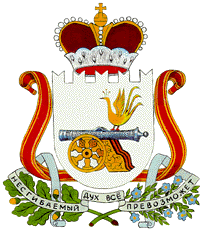 АДМИНИСТРАЦИЯ МУНИЦИПАЛЬНОГО ОБРАЗОВАНИЯ«МОНАСТЫРЩИНСКИЙ РАЙОН» СМОЛЕНСКОЙ ОБЛАСТИП О С Т А Н О В Л Е Н И Еот        03.02.2023             №   0035О комиссии по оценке эффективности организации и функционирования системы внутреннего обеспечения соответствия требованиям антимонопольного законодательства Администрации муниципального образования «Монастырщинский район» Смоленской области (антимонопольного комплаенса) В соответствии с Федеральным законом от 06.10.2003 № 131 – ФЗ «Об общих принципах организации местного самоуправления в Российской Федерации», распоряжением Правительства РФ от 18.10.2018 № 2258-р «Об утверждении методических рекомендаций по созданию и организации федеральными органами исполнительной власти системы внутреннего обеспечения соответствия требованиям антимонопольного законодательства», распоряжением Губернатора Смоленской области от 06.02.2019 № 107-р «О мерах, направленных на создание и организацию системы внутреннего обеспечения соответствия требованиям антимонопольного законодательства деятельности органов исполнительной власти Смоленской области», в целях реализации Указа Президента Российской Федерации от 21.12.2017 № 618 «Об основных направлениях государственной политики по развитию конкуренции»Администрация муниципального образования «Монастырщинский район» Смоленской области п о с т а н о в л я е т:1. Утвердить прилагаемое Положение о комиссии по оценке эффективности организации и функционирования системы внутреннего обеспечения соответствия требованиям антимонопольного законодательства Администрации муниципального образования «Монастырщинский район» Смоленской области (антимонопольного комплаенса) (приложение № 1);2. Утвердить состав комиссии по оценке эффективности организации и функционирования системы внутреннего обеспечения соответствия требованиям антимонопольного законодательства Администрации муниципального образования «Монастырщинский район» Смоленской области (антимонопольного комплаенса) (приложение № 2). 3. Отделу по информационной политике Администрации муниципального образования «Монастырщинский район» Смоленской области (Е.М. Тищенкова) разместить данное постановление на официальном сайте Администрации муниципального образования «Монастырщинский район» Смоленской области в информационно-телекоммуникационной сети «Интернет».Глава муниципального образования«Монастырщинский район»Смоленской области						                                   В.Б. ТитовПриложение № 1к постановлению Администрации муниципального образования «Монастырщинский район» Смоленской областиот ____________ №________Положениео Комиссии по оценке эффективности организации и функционирования системы внутреннего обеспечения соответствия требованиям антимонопольного законодательства Администрации муниципального образования «Монастырщинский район» Смоленской области (антимонопольному комплаенсу)1.Общие положенияКомиссия по оценке эффективности организации и функционирования системы внутреннего обеспечения соответствия требованиям антимонопольного законодательства Администрации муниципального образования «Монастырщинский район» Смоленской области (антимонопольный комплаенс) (далее – Комиссия) является постоянно действующим коллегиальным органом.Комиссия в своей деятельности руководствуется Конституцией Российской Федерации, федеральными законами, актами Президента Российской Федерации, актами Правительства Российской Федерации, постановлениями и распоряжениями Администрации муниципального образования «Монастырщинский район» Смоленской области (далее – Администрация) и настоящим Положением.Комиссия подчиняется непосредственно Главе муниципального образования «Монастырщинский район» Смоленской области. 2.Основные функции2.1. Комиссия осуществляет следующие функции:а)	рассмотрение и оценка мероприятий в части, касающейся функционирования антимонопольного комплаенса;б)	рассмотрение и утверждение доклада об антимонопольном комплаенсе.3. Состав Комиссии и регламент деятельности Состав Комиссии формируется Главой муниципального образования «Монастырщинский район» Смоленской области.Комиссия состоит из председателя, заместителя председателя, секретаря, членов Комиссии. Количественный состав Комиссии должен составлять не менее пяти человек.В	целях исключения возможности возникновения конфликта интересов, который мог бы повлиять на принимаемые Комиссией решения, член Комиссии, находящийся в непосредственной подчиненности или подконтрольности у сотрудника Администрации, в отношении которого на заседании Комиссии принимается решение, а также состоящий с данным сотрудником Администрации в близком родстве или свойстве (родители, супруги, дети, братья, сестры, а также братья, сестры, родители, дети супругов и супруги детей), не участвует в проводимом на заседании Комиссии обсуждении и голосовании по данному вопросу.Председатель	Комиссии:определяет дату, время и место проведения заседания Комиссии;согласовывает перечень вопросов для обсуждения на заседании Комиссии;председательствует на заседаниях Комиссии, а в случае отсутствия возлагает свои функции на заместителя председателя Комиссии;- осуществляет общее руководство деятельностью Комиссии;- ведет заседание Комиссии;- дает поручения членам Комиссии, связанные с ее деятельностью; - подписывает протоколы заседания Комиссии. 3.5.	Секретарь Комиссии:- обеспечивает участие членов Комиссии в заседании Комиссии; - ведет и оформляет протоколы заседания Комиссии;- представляет протоколы заседаний Комиссии на подпись председателю и членам Комиссии;- ведет иную документацию, связанную с деятельностью Комиссии; - организует проведение заседания Комиссии.3.6.	Члены Комиссии:- рассматривают представленные на заседание Комиссии документы;- высказывают свое мнение по рассматриваемым в документах вопросам;В заседаниях Комиссии по решению председателя Комиссии могут принимать участие иные лица из числа сотрудников Администрации, не входящие в состав Комиссии, обладающие правом совещательного голоса.Заседания Комиссии проводятся по мере необходимости либо при получении соответствующих обращений структурных подразделений Администрации в срок не позднее пяти рабочих дней со дня получения указанного обращения. Секретарь Комиссии не менее чем за два дня до проведения заседания Комиссии сообщает членам Комиссии о дате, времени, месте его проведения и о вопросах, подлежащих рассмотрению. Заседание Комиссии считается правомочным, если в нем принимает участие не менее двух третей ее членов. Решение Комиссии принимается открытым голосованием простым большинством голосов и оформляется протоколом заседания Комиссии. Мнение председателя Комиссии при равенстве голосов членов Комиссии является решающим.Комиссия рассматривает обращения структурных подразделений Администрации по каждому конкретному случаю нарушения требований антимонопольного законодательства на заседании Комиссии и принимает решения:а) о разъяснении вопросов, связанных с урегулированием разногласий по соблюдению требований антимонопольного законодательства, возникающих в структурных подразделениях администрации;б) о необходимости (отсутствии необходимости) применения дисциплинарного взыскания к работнику Администрации и ее структурных подразделений с указанием в протоколе заседания Комиссии оснований для принятия такого решения для его дальнейшего направления Главе муниципального образования на рассмотрение для принятия окончательного решения в соответствии с законодательством Российской Федерации.Комиссия рассматривает и утверждает доклад об антимонопольном комплаенсе.Приложение № 2к постановлению Администрации муниципального образования «Монастырщинский район» Смоленской областиот ____________ №________СоставКомиссии по оценке эффективности организации и функционирования системы внутреннего обеспечения соответствия требованиям антимонопольного законодательства Администрации муниципального образования «Монастырщинский район» Смоленской области (антимонопольному комплаенсу)Титов Виктор БорисовичГлава муниципального образования «Монастырщинский район» Смоленской области, председатель комиссииГореловАлександр Александровичзаместитель Главы муниципального образования «Монастырщинский район» Смоленской области, заместитель председателя комиссииКотикова Лидия Ивановнаначальник отдела экономического развития, жилищно-коммунального хозяйства, градостроительной деятельности, Администрации муниципального образования «Монастырщинский район» Смоленской области, секретарь комиссииЧлены комиссии:Артеменкова Ольга Михайловна начальник отдела по городскому хозяйству Администрации муниципального образования «Монастырщинский район» Смоленской областиБурмистров РоманЛеонидовичглавный специалист Администрации муниципального образования «Монастырщинский район» Смоленской областиГлекова ТатьянаВалерьевнаи.о. начальника отдела культуры и спорта Администрации муниципального образования «Монастырщинский район» Смоленской области Голуб Наталья Викторовнаначальник отдела имущественных и земельных отношений Администрации муниципального образования «Монастырщинский район» Смоленской областиДьяконенков НиколайАлександровичзаместитель Главы муниципального образования «Монастырщинский район» Смоленской областиЕрмачкова Валентина Васильевнаи.о. начальника Финансового управления Администрации муниципального образования «Монастырщинский район» Смоленской областиТищенкова Елена Манвеловнаначальник отдела по информационной политике Администрации муниципального образования «Монастырщинский район» Смоленской областиСыроватка НиколайВасильевичначальник отдела сельского хозяйства Администрации муниципального образования «Монастырщинский район» Смоленской областиШупилкин ВладимирНиколаевичначальник отдела образования Администрации муниципального образования «Монастырщинский район» Смоленской области